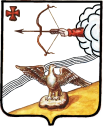 АДМИНИСТРАЦИЯ  ОРЛОВСКОГО  РАЙОНАКИРОВСКОЙ ОБЛАСТИПОСТАНОВЛЕНИЕ14.10.2019                                                                            № 579-пг.  ОрловО внесении изменений в постановление администрации Орловского района № 764-П от 30.11.2011 «О создании единойдежурно-диспетчерской службы администрации Орловского района»В целях приведения муниципальных правовых актов в соответствие действующему законодательству, в связи с организационно-штатными мероприятиями, проводимыми в администрации Орловского района, в целях координации действий диспетчерских (дежурно-диспетчерских) служб Орловского района, повышения готовности служб района к реагированию на угрозу или возникновение чрезвычайных ситуаций, эффективности взаимодействия привлекаемых сил и средств районных служб при их совместных действиях по предупреждению и ликвидации чрезвычайных ситуаций, администрация Орловского района ПОСТАНОВЛЯЕТ:Внести изменения в постановление администрации Орловского района № 764-П от 30.11.2011 «О создании единой дежурно-диспетчерской службы администрации Орловского района»:1.2.Утвердить Положение о единой дежурно-диспетчерской  службе администрации Орловского района (ЕДДС) в новой редакции. Приложение № 1.1.3.Утвердить структуру единой дежурно-диспетчерской службы администрации Орловского района в новой редакции. Приложение № 1.2. Опубликовать настоящее постановление в Информационном бюллетене органов местного самоуправления муниципального образования Орловский муниципальный район  Кировской области.3. Постановление вступает в силу с момента опубликования.4.Контроль за исполнением постановления оставляю за собой.Глава администрацииОрловского района                  С.С.ЦелищевПриложение № 1                                                                            УТВЕРЖДЕНО                                                                          постановлением администрации	Орловского района                                                                          от 14.10.2019   № 579-пПОЛОЖЕНИЕо единой дежурно-диспетчерской службе администрацииОрловского районаI. ОБЩИЕ ПОЛОЖЕНИЯ1.1. Основные понятия1.1.1. Настоящее Положение определяет основные задачи, функции и полномочия единой дежурно-диспетчерской службы администрации Орловского района (далее - ЕДДС) с учетом ввода в действие системы обеспечения вызова экстренных оперативных служб через единый номер "112" (далее - Система-112).1.1.2. ЕДДС является органом повседневного управления Орловского звена районной подсистемы единой государственной системы предупреждения и ликвидации чрезвычайных ситуаций (далее - РСЧС). На базе ЕДДС развернута Система-112. ЕДДС является платформой аппаратно-программного комплекса "Безопасный город".1.1.3. ЕДДС в пределах своих полномочий взаимодействует с дежурно-диспетчерскими службами (далее - ДДС) экстренных оперативных служб и организаций (объектов) Орловского района независимо от форм собственности по вопросам сбора, обработки и обмена информацией о чрезвычайных ситуациях природного и техногенного характера (далее - ЧС) (происшествиях) и совместных действий при угрозе возникновения или возникновении ЧС (происшествий).1.1.4. Целью создания и функционирования ЕДДС является повышение готовности администрации Орловского района, в том числе ее отраслевых (функциональных) органов, ДДС организаций, предприятий и учреждений, расположенных на территории Орловского района, экстренных и иных служб района к реагированию на угрозу возникновения или возникновение чрезвычайных ситуаций, эффективности взаимодействия привлекаемых сил и средств при их совместных действиях по предупреждению и ликвидации ЧС (происшествий), а также обеспечение исполнения полномочий администрации Орловского района по организации и осуществлению мероприятий по гражданской обороне (далее - ГО), защите населения и территорий от ЧС, в том числе по обеспечению безопасности людей на водных объектах, охране их жизни и здоровья.1.1.5. ЕДДС предназначена для приема и передачи сигналов оповещения ГО и иных сигналов в соответствии с действующими нормативными правовыми актами по вопросам оповещения, информацией по изменению режимов функционирования РСЧС, приема сообщений о ЧС (происшествиях) от населения и организаций, оперативного доведения данной информации до соответствующих ДДС экстренных оперативных служб и организаций (объектов), координации совместных действий ДДС экстренных оперативных служб и организаций (объектов), оперативного управления силами и средствами Орловского районного звена территориальной подсистемы РСЧС, оповещения руководящего состава и работников администрации Орловского района и населения об угрозе возникновения или возникновении ЧС (происшествий).1.1.6. ЕДДС осуществляет свою деятельность в составе администрации Орловского района под руководством сектора гражданской обороны и чрезвычайным ситуациям администрации Орловского района. Общее руководство ЕДДС осуществляет заведующий сектором гражданской защиты администрации района, непосредственное –старший диспетчер ЕДДС администрации Орловского района. Руководитель мобилизационного органа (мобилизационный работник) администрации Орловского района осуществляет методическое руководство ЕДДС по вопросам оповещения при проведении мобилизационных мероприятий. Руководитель режимно-секретного подразделения (работник, на которого возложено выполнение функций режимно-секретного подразделения) администрации Орловского района осуществляет руководство и контроль ЕДДС по вопросам защиты государственной тайны. Финансирование деятельности ЕДДС осуществляется из средств бюджета Орловского района; иных источников в соответствии с законодательством Российской Федерации.1.1.7. ЕДДС в своей деятельности руководствуется Конституцией Российской Федерации, федеральными конституционными законами, федеральными законами, актами Президента Российской Федерации и Правительства Российской Федерации, а также нормативными правовыми актами исполнительных органов государственной власти Кировской области, определяющими порядок и объем обмена информацией при взаимодействии экстренных оперативных служб, в установленном порядке нормативными правовыми актами Министерства Российской Федерации по делам гражданской обороны, чрезвычайным ситуациям и ликвидации последствий стихийных бедствий (далее - МЧС России), законодательством Кировской области, настоящим Положением, а также соответствующими муниципальными правовыми актами.1.1.8. ЕДДС осуществляет свою деятельность во взаимодействии с центром управления в кризисных ситуациях Главного Управления МЧС России по Кировской области (далее - ЦУКС), а также подразделениями органов государственной власти Кировской области.1.2.Основные задачи ЕДДС         ЕДДС выполняет следующие основные задачи:1.2.1. прием вызовов (сообщений) о ЧС (происшествиях);1.2.2. оповещение и информирование руководства ГО, Орловского районного звена территориальной подсистемы РСЧС, органов управления, сил и средств на территории Орловского района, предназначенных и выделяемых (привлекаемых) для предупреждения и ликвидации ЧС (происшествий), сил и средств ГО, населения и ДДС экстренных оперативных служб и организаций (объектов) о ЧС (происшествиях), предпринятых мерах и мероприятиях, проводимых в районе ЧС (происшествия) через муниципальную систему оповещения, оповещение населения по сигналам ГО, оповещение руководящего состава и работников администрации Орловского района в соответствии с действующими нормативными актами по вопросам оповещения;1.2.3.информирование ДДС экстренных оперативных служб и организаций (объектов), сил РСЧС, привлекаемых к ликвидации ЧС (происшествия), об обстановке, принятых и рекомендуемых мерах;1.2.4.регистрация и документирование всех входящих и исходящих сообщений, вызовов от населения, обобщение информации о произошедших ЧС (происшествиях) (за сутки дежурства), ходе работ по их ликвидации и представление соответствующих донесений (докладов) по подчиненности, формирование статистических отчетов по поступившим вызовам;1.2.5.оповещение и информирование ЕДДС иных муниципальных образований в соответствии с ситуацией по планам взаимодействия при ликвидации ЧС на других объектах и территориях;1.2.6.организация реагирования на вызовы (сообщения о происшествиях), поступающих через единый номер "112" и контроль результатов реагирования;1.2.7.оперативное управление силами и средствами РСЧС, расположенными на территории Орловского района постановка и доведение до них задач по локализации и ликвидации последствий пожаров, аварий, стихийных бедствий и других ЧС (происшествий), принятие необходимых экстренных мер и решений.1.3. Основные функции ЕДДСНа ЕДДС возлагаются следующие основные функции:1.3.1.осуществление сбора и обработки информации в области защиты населения и территорий от ЧС (происшествий), в том числе в особый период;1.3.2.информационное обеспечение сил постоянной готовности РСЧС;1.3.3.анализ и оценка достоверности поступившей информации, доведение ее до ДДС экстренных оперативных служб и организаций (объектов), в компетенцию которых входит реагирование на принятое сообщение;1.3.4.обработка и анализ данных о ЧС (происшествии), определение ее масштаба и уточнение состава ДДС экстренных оперативных служб и организаций (объектов), привлекаемых для реагирования на ЧС (происшествие), их оповещение о переводе в соответствующие режимы функционирования;1.3.5.сбор, оценка и контроль данных обстановки, принятых мер по ликвидации ЧС (происшествия), принятие экстренных мер и необходимых решений (в пределах установленных полномочий);1.3.6.обеспечение надежного, устойчивого, непрерывного и круглосуточного функционирования системы управления, средств автоматизации, муниципальной системы оповещения;1.3.7.доведение информации о ЧС до органов управления Орловского района специально уполномоченных на решение задач в области защиты населения и территорий от ЧС;1.3.8.доведение задач, поставленных вышестоящими органами управления РСЧС, до соответствующих ДДС экстренных оперативных служб и организаций (объектов), контроль их выполнения и организация взаимодействия;1.3.9.сбор от ДДС экстренных оперативных служб и организаций (объектов), служб наблюдения и контроля, входящих в состав сил и средств наблюдения и контроля РСЧС (систем мониторинга) и доведение до ДДС экстренных оперативных служб и организаций (объектов) полученной информации об угрозе или факте возникновения ЧС (происшествия), сложившейся обстановке и действиях сил и средств по ликвидации ЧС (происшествия);1.3.10.представление в ЦУКС и ДДС Кировской области докладов (донесений) об угрозе возникновения или возникновении ЧС (происшествия), сложившейся обстановке в ходе ЧС, возможных вариантах решений и действиях по ликвидации ЧС (происшествия) (на основе ранее подготовленных и согласованных планов);1.3.11. мониторинг состояния комплексной безопасности объектов социального назначения, культуры и здравоохранения с круглосуточным пребыванием людей и объектов образования;1.3.12.участие сотрудников ЕДДС в профессиональной подготовке и переподготовке, повышение их квалификации.1.4. Состав и структура ЕДДС1.4.1. ЕДДС включает в себя: руководство ЕДДС, дежурно-диспетчерский персонал; пункт управления; средства связи; средства оповещения и автоматизации управления.1.4.2. В состав ЕДДС входят: руководство - старший диспетчер ЕДДС и дежурно-диспетчерский персонала ЕДДС  - оперативные дежурные ЕДДС.1.4.3. Пункт управления ЕДДС (далее - ПУ ЕДДС) представляет собой рабочие помещения для дежурно-диспетчерского персонала, оснащенные необходимыми техническими средствами и документацией. ПУ ЕДДС размещается на первом этаже административного здания администрации Орловского  района1.4.4. В целях достижения необходимой живучести ПУ ЕДДС в условиях ЧС, в том числе и в военное время, конструктивные решения по установке и монтажу технических средств в помещениях ПУ ЕДДС выбраны с учетом минимизации влияния внешних воздействий на технические средства.1.4.5. Электроснабжение технических средств ЕДДС осуществляется от единой энергетической системы России в соответствии с первой категорией электроснабжения.1.4.6. В состав технических средств управления ЕДДС входят:1.4.6.1.оргтехника (компьютеры, принтеры, сканеры);1.4.6.2.средства оповещения руководящего состава, работников администрации Орловского района, населения муниципального образования;1.4.6.3.средства регистрации (записи) входящих и исходящих переговоров, а также определения номера звонящего абонента;1.4.6.4.средства связи и автоматизации управления, в том числе средства радиосвязи;1.4.6.5.система видеоконференцсвязи;1.4.6.6.прямые каналы связи с взаимодействующими органами управления.1.4.7. Средства связи ЕДДС обеспечивают:1.4.7.1.телефонную связь;1.4.7.2.передачу данных;1.4.7.3прием и передачу команд, сигналов оповещения и данных;1.4.7.4. прием вызовов (сообщений) через единый номер "112";1.4.7.5. обмен речевыми сообщениями, документальной и видеоинформацией, а также данными с вышестоящими и взаимодействующими службами.1.4.8. Автоматизированная информационная система ЕДДС (далее - АИС ЕДДС) обеспечивает автоматизацию выполнения задач и функций ЕДДС. АИС ЕДДС сопрягается с телекоммуникационной подсистемой Системы-112.1.4.9. Местная система оповещения Орловского района представляет собой организационно-техническое объединение специальных технических средств оповещения сетей вещания и каналов связи.1.4.10. Система оповещения обеспечивает передачу:1.4.10.1.сигналов оповещения;1.4.10.2.речевых (текстовых) сообщений;1.4.10.3.условных сигналов.Задействование местной системы оповещения осуществляется дежурно-диспетчерским персоналом с АРМ ЕДДС.1.4.11. Состав документации ЕДДС:1.4.11.1.нормативные правовые акты по вопросам ГО, защиты населения и территорий от ЧС природного и техногенного характера, пожарной безопасности, а также по вопросам сбора и обмена информацией о ЧС (происшествиях);1.4.11.2.соглашения об информационном взаимодействии ЕДДС с ДДС экстренных оперативных служб и организаций;1.4.11.3.журнал учета полученной и переданной информации, полученных и переданных распоряжений и сигналов; журнал оперативного дежурства;1.4.11.4.инструкции по действиям дежурного персонала при получении информации об угрозе возникновения или возникновении ЧС (происшествия);1.4.11.5.инструкция о несении дежурства в повседневной деятельности, в режимах повышенной готовности и чрезвычайной ситуации;1.4.11.6.план взаимодействия ЕДДС с ДДС экстренных оперативных служб и организаций (объектов) при ликвидации пожаров, ЧС (происшествий) различного характера на территории муниципального образования;1.4.11.7.аварийные карточки на все химически опасные вещества и радиационные грузы, перечни радиационно-, химически-, биологически опасных объектов;1.4.11.8.руководство оператора Системы-112;1.4.11.9.списки оповещения руководства ГО, Орловского районного звена подсистемы РСЧС, органов управления, сил и средств на территории муниципального образования, предназначенных и выделяемых (привлекаемых) для предупреждения и ликвидации ЧС (происшествий), иных органов в соответствии с действующими нормативными правовыми актами по вопросам оповещения;1.4.11.10.паспорта безопасности потенциально опасных объектов (далее - ПОО), паспорта территории муниципальных образований и населенных пунктов, паспорт состояния комплексной безопасности объектов социальной защиты населения, здравоохранения и образования, рабочие карты муниципального образования и субъекта Российской Федерации (в том числе в электронном виде);1.4.11.11. журнал о проведении инструктажа перед заступлением на дежурство очередных оперативных дежурных смен;1.4.11.12.графики несения дежурства оперативными дежурными сменами; схемы управления и вызова; схема местной системы оповещения; телефонные справочники;1.4.11.12.документация по организации профессиональной подготовки дежурно-диспетчерского персонала;1.4.11.13.формализованные бланки отрабатываемых документов с заранее заготовленной постоянной частью текста1.4.11.14.группировка сил и средств Орловского районного звена подсистемы РСЧС и ее суточный расчет;1.4.11.15.ежедневный план работы оперативного дежурного ЕДДС.Состав оперативной информации и документации может дополняться (изменяться).II. ОРГАНИЗАЦИЯ РАБОТЫ ЕДДС2.1. Режимы функционирования ЕДДСЕДДС функционирует в режимах повседневной деятельности, повышенной готовности и чрезвычайной ситуации для мирного времени. При приведении в готовность ГО и в военное время в соответствующих степенях готовности.Режимы функционирования для ЕДДС устанавливаются решением главы Орловского района 2.1.1. Режим повседневной деятельностиВ режиме повседневной деятельности ЕДДС осуществляет круглосуточное дежурство в готовности к экстренному реагированию на угрозу возникновения или возникновение ЧС (происшествий). В этом режиме ЕДДС обеспечивает:2.1.1.1.сбор и обмен информацией в области защиты населения и территорий муниципального образования Орловский район от чрезвычайных ситуаций природного и техногенного характера;2.1.1.2.прием от населения и ДДС экстренных оперативных служб и организаций (объектов) сообщений об угрозе возникновения или возникновения ЧС (происшествий), их регистрацию, в том числе, с заведением карточек информационного обмена и реагирования в рамках функционирования Системы-112;2.1.1.3.обобщение и анализ информации о ЧС (происшествиях) за текущие сутки и представление соответствующих докладов в соответствии с установленным порядком;2.1.1.4.поддержание комплекса средств автоматизации, местной системы оповещения населения и руководящего состава ГО в постоянной оперативной готовности;2.1.1.5.контроль готовности ДДС экстренных оперативных служб и организаций (объектов) на территории Орловского района, оперативное информирование их дежурных смен об обстановке и ее изменениях;2.1.1.6.внесение необходимых изменений в базу данных, а также в содержание оперативных документов по реагированию на ЧС (происшествия);2.1.1.7.внесение необходимых изменений в паспорт территорий муниципального образования;2.1.1.8.исполнение иных функций и задач, стоящих перед ЕДДС.ДДС, расположенные на территории Орловского района, в режиме повседневной деятельности действуют в соответствии со своими инструкциями и представляют в ЕДДС обобщенную статистическую информацию о ЧС (происшествиях) и угрозе их возникновения за прошедшие сутки в соответствии с регламентами соглашений об информационном взаимодействии.Сообщения о ЧС (происшествиях), которые не относятся к сфере ответственности принявшей их ДДС, незамедлительно передаются соответствующей ДДС экстренной оперативной службы или организации (объекта) по предназначению. Сообщения, которые ДДС экстренных оперативных служб и организаций (объектов) идентифицируют как сообщения об угрозе возникновения или возникновении ЧС (происшествия), в первоочередном порядке передаются в ЕДДС. Информацию об угрозе возникновения или возникновении ЧС ЕДДС передает в ЦУКС ГУ МЧС России по Кировской области и ДДС Кировской области незамедлительно.2.1.2. Режим повышенной готовностиВ режим повышенной готовности ЕДДС и привлекаемые ДДС экстренных оперативных служб и организаций (объектов) переводятся решением главы Орловского района при угрозе возникновения ЧС в тех случаях, когда для ликвидации угрозы требуются совместные действия ДДС и сил РСЧС, взаимодействующих с ЕДДС. В режиме повышенной готовности ЕДДС обеспечивает:2.1.2.1.оповещение и информирование руководства ГО, Орловского районного звена подсистемы РСЧС, органов управления, сил и средств на территории Орловского района, предназначенных и выделяемых (привлекаемых) для предупреждения и ликвидации ЧС (происшествий), сил и средств ГО, населения и ДДС экстренных оперативных служб и организаций (объектов) об угрозе возникновения ЧС через муниципальную систему оповещения;2.1.2.2.заблаговременную подготовку к возможным действиям в случае возникновения ЧС2.1.2.3.получение и обобщение данных наблюдения и контроля за обстановкой на территории муниципального образования, на ПОО, а также за состоянием окружающей среды;2.1.2.4.прогнозирование развития обстановки и подготовку предложений по действиям привлекаемых сил и средств;2.1.2.5.координацию действий ДДС экстренных оперативных служб и организаций (объектов), сил РСЧС при принятии ими экстренных мер по предотвращению ЧС или смягчению ее последствий.В случае если для организации предотвращения ЧС организована работа КЧС и ОПБ Орловского района и оперативного штаба по ликвидации чрезвычайной ситуации (далее - ОШ ЛЧС), ЕДДС в части действий по указанной ЧС выполняет их указания.2.1.3. Режим чрезвычайной ситуацииВ режим чрезвычайной ситуации ЕДДС, привлекаемые ДДС экстренных оперативных служб и организаций (объектов) и силы РСЧС переводятся решением главы Орловского района при возникновении ЧС. В этом режиме ЕДДС выполняет следующие задачи:2.1.3.1.оповещение и информирование руководства ГО, Орловского районного звена территориальной подсистемы РСЧС, органов управления, сил и средств на территории Орловского района сил и средств ГО, населения и ДДС экстренных оперативных служб и организаций (объектов) о возникновении ЧС через муниципальную систему оповещения;2.1.3.2.координация действий ДДС экстренных оперативных служб и организаций (объектов) и привлекаемых сил и средств РСЧС при проведении работ по защите населения и территории от ЧС природного и техногенного характера;2.1.3.3. контроль за выдвижением и работой оперативных групп по территории муниципального образования; - передача оперативной информации между органами управления при организации ликвидации ЧС и в ходе аварийно-спасательных работ, мероприятий по обеспечению устойчивого функционирования объектов экономики и первоочередному жизнеобеспечению пострадавшего населения;2.1.3.3.контроль за установлением и перемещением границ зоны ЧС, информирование населения о складывающейся обстановке и опасностях в зоне ЧС;2.1.3.4.осуществление непрерывного контроля за состоянием окружающей среды в зоне ЧС и прилегающей к ней территорииИнформационное взаимодействие между ДДС экстренных оперативных служб и организаций (объектов), силами РСЧС осуществляется непосредственно через ЕДДС. Поступающая информация о сложившейся обстановке, принятых мерах, задействованных и требуемых дополнительных силах, и средствах доводится ЕДДС до всех взаимодействующих ДДС экстренных оперативных служб и организаций (объектов), органов управления Орловского района, ЦУКС, ДДС Кировской области.В случае если для организации ликвидации ЧС организована работа КЧС и ОПБ Орловского района и ОШ ЛЧС, ЕДДС в части действий по указанной ЧС выполняет их указания.2.1.4. Функционирование в особый период:Функционирование ЕДДС при приведении в готовность ГО и в военное время осуществляется в соответствии с планом гражданской обороны и защиты населения Орловского района и иными планирующими документами на особый период.При функционировании ЕДДС в условиях особого периода, в соответствии с планом гражданской обороны и защиты населения администрации Орловского района предусматривается размещение оперативных дежурных смен на пунктах управления.2.2. Порядок работы ЕДДС2.2.1. Вызовы (сообщения) о ЧС (происшествиях) могут поступать в ЕДДС от населения по всем имеющимся видам и каналам связи, включая сообщения через Систему-112, от сигнальных систем и систем мониторинга, от ДДС экстренных оперативных служб и организаций (объектов) муниципального образования, вышестоящих и взаимодействующих органов управления РСЧС по прямым каналам и линиям связи. Вызовы (сообщения) о ЧС (происшествиях) принимаются, регистрируются и обрабатываются дежурно-диспетчерским персоналом ЕДДС.2.2.2. При классификации сложившейся ситуации как ЧС, ЕДДС поручает проведение ликвидации ЧС, соответствующим ДДС экстренных оперативных служб и организаций (объектов) и силам РСЧС, в компетенции которых находится реагирование на случившуюся ЧС, при необходимости уточняет действия привлеченных ДДС экстренных оперативных служб и организаций (объектов).2.2.3. При классификации сложившейся ситуации как ЧС выше локального уровня, оперативный дежурный ЕДДС немедленно докладывает главе района, в ЦУКС и ДДС Кировской области, оценивает обстановку, уточняет состав привлекаемых сил и средств, проводит их оповещение, отдает распоряжения на необходимые действия и контролирует их выполнение. Одновременно формируются и направляются в ЦУКС и ДДС Кировской области установленным порядком формализованные документы о факте ЧС.2.2.4. При выявлении угрозы жизни или здоровью людей до населения доводится информация о способах защиты. Организуется необходимый обмен информацией об обстановке и действиях привлеченных сил и средств между ДДС экстренных оперативных служб и организаций (объектов).2.2.5. Ежемесячно проводится анализ функционирования ЕДДС (ДДС) экстренных оперативных служб и организаций (объектов), который доводится до подчиненных ДДС и ежеквартально рассматривается на заседании КЧС и ОПБ Орловского района.III. ТРЕБОВАНИЯ К СОСТАВУ И СТРУКТУРЕ ЕДДС3.1. Комплектование и подготовка кадров ЕДДС3.1.1. Ответственным за комплектование личным составом ЕДДС является заведующий сектором гражданской обороны и чрезвычайным ситуациям администрации Орловского района. Личный состав ЕДДС принимается на должность и освобождается от должности в установленном порядке главой администрации Орловского района по представлению заведующего сектором гражданской обороны и чрезвычайным ситуациям администрации Орловского района.3.1.2. Личный состав ЕДДС обязан знать требования руководящих документов, регламентирующих его деятельность, и применять их в практической работе.3.1.3. Основными формами обучения дежурно-диспетчерского персонала ЕДДС являются: тренировки оперативных дежурных смен, участие в учебных мероприятиях (учениях) и занятия по профессиональной подготовке.3.1.4. Учебные мероприятия (тренировки и учения), проводимые с дежурно-диспетчерским персоналом ЕДДС, осуществляются в соответствии с планом, разработанным заблаговременно и утвержденным главой района.3.1.5. Подготовка дежурного персонала ЕДДС осуществляется:3.1.5.1.в учебных центрах и учебных пунктах Кировской области других образовательных учреждениях, имеющих соответствующие лицензии по подготовке специалистов указанного вида деятельности;3.1.5.2.в ходе проведения ежедневного инструктажа, заступающего на оперативное дежурство дежурно-диспетчерского персонала ЕДДС;3.1.5.3.в ходе тренировок с оперативной дежурной сменой ЕДДС, проводимых ЦУКС;3.1.5.4.в ходе проведения тренировок с оперативными дежурными сменами ДДС экстренных оперативных служб и организаций (объектов) при проведении учений и тренировок с органами и силами РСЧС, на которые привлекаются ДДС экстренных оперативных служб и организаций (объектов) муниципального образования.3.1.5.4. Не реже одного раза в полгода проводятся зачеты, по результатам которых принимается решение о допуске дежурного персонала ЕДДС к несению оперативного дежурства.3.2. Требования к дежурному персоналу ЕДДС3.2.1. Руководство и дежурно-диспетчерский персонал ЕДДС должен знать:3.2.1.1.административно-территориальное устройство Орловского района, структуру Системы-112, должности и фамилии руководства администрации Орловского района, адреса аварийно-спасательных формирований дежурных служб, находящихся на территории Орловского района.3.2.1.2.административные границы Орловского района, районы выезда пожарно-спасательных подразделений, наименование местностей и транспортных магистралей, имеющихся в муниципальном образовании;3.2.1.3.организацию системы дежурно-диспетчерских служб в Орловском районе;3.2.1.4.зону территориальной ответственности ЕДДС и зоны территориальной ответственности служб экстренного реагирования, действующих на территории муниципального образования;3.2.1.5.дислокацию, назначение и тактико-технические характеристики техники, привлекаемой для ликвидации и предупреждения ЧС (происшествий), размещение складов специальных средств спасения и пожаротушения, полное наименование и установленный ранговый набор пожарной и аварийно-спасательной техники;3.2.1.6.ПОО, социально значимые объекты, расположенные в Орловском районе, их адреса;3.2.1.7.назначение и тактико-технические характеристики автоматизированной системы ЕДДС, порядок выполнения возложенных на нее задач, порядок эксплуатации средств связи и другого оборудования, установленного на пункте управления ЕДДС;3.2.1.8. наименование объектов и населенных пунктов соседних муниципальных образований, куда для оказания взаимопомощи могут привлекаться местные пожарные и спасательные подразделения;3.2.1.9.правила техники безопасности при использовании средств автоматизации и электрооборудования;3.2.1.10.риски возникновения ЧС (происшествий), характерные для Орловского района;3.2.1.10.порядок информационного обмена.3.2.1.11.федеральные законы, постановления, распоряжения, приказы вышестоящих органов и другие руководящие, нормативно-технические и методические документы, определяющие функционирование ЕДДС.3.2.2. Старший диспетчер  ЕДДС Орловского района должен знать федеральные законы, постановления, распоряжения, приказы вышестоящих органов и другие руководящие, нормативно-технические и методические документы, определяющие функционирование ЕДДС, системы - 112.3.2.3. Старший диспетчер  ЕДДС Орловского района должен уметь:организовывать выполнение и обеспечивать контроль поставленных перед ЕДДС задач;разрабатывать нормативно-методическую базу развития и обеспечения функционирования ЕДДС, а также приказы о заступлении очередной оперативной дежурной смены на дежурство;организовывать оперативно-техническую службу, профессиональную подготовку и обучение личного состава ЕДДС;организовывать проведение занятий, тренировок и учений;разрабатывать предложения по дальнейшему совершенствованию, развитию и повышению технической оснащенности ЕДДС.3.2.4. Требования к старшему диспетчеру  ЕДДС Орловского района: среднее профессиональное образование, стаж оперативной работы не менее 3 лет на оперативных должностях в системе комплексной безопасности населения и территорий и обучение по установленной программе, допуск к работе со сведениями, составляющими государственную тайну (при необходимости).3.2.2. Оперативный дежурный ЕДДС должен знать:3.2.2.1.нормативные правовые акты в области предупреждения и ликвидации ЧС, организации дежурно-диспетчерских служб экстренных служб, информационного обмена и межведомственного взаимодействия;3.2.2.2.структуру районного звена РСЧС, сферу его деятельности и ответственности;3.2.2.3.состав сил и средств постоянной готовности районного звена территориальной подсистемы РСЧС, их задачи, порядок их привлечения к ликвидации последствий ЧС (происшествий) и организации взаимодействия;3.2.2.3.схему организации связи дежурно-диспетчерских служб Орловского района территориальной подсистемы РСЧС;3.2.2.4.организацию работы и алгоритм действий дежурной смены и Системы-112 в различных режимах функционирования;3.2.2.5.состав и функционирование комплекса средств автоматизации и специального программного обеспечения Системы-112;3.2.2.6.состав, возможности, порядок функционирования комплекса средств связи, оповещения, средств автоматизации;3.2.2.7.зоны территориальной ответственности служб экстренного реагирования, действующих на территории Орловского района3.2.2.8.паспорта территории Орловского района, ПОО, населенных пунктов и объектов экономики; административно-территориальное деление, численность населения, географические, климатические и природные особенности Орловского района и Кировской области, а также другую информацию о муниципальном образовании;3.2.2.9.функциональные обязанности и порядок работы оперативного дежурного, оператора Системы-112;3.2.2.10.руководящие документы, регламентирующие работу оперативного дежурного, оператора Системы-112;3.2.2.11.обрабатывать входящую информацию в соответствии с принятыми в Системе-112 стандартами, правилами и процедурами;3.2.2.12.организовывать сбор и обработку оперативной информации о фактах или угрозе возникновения ЧС (происшествий) и ходе проведения их ликвидации;3.2.2.13. обеспечивать ведение необходимой документации Системы-112; 3.2.2.14.использовать психологическое сопровождение позвонившего абонента; 3.2.2.15.безошибочно набирать на клавиатуре текст со скоростью не менее 100 символов в минуту.3.2.2.16.структуру и порядок функционирования ЕДДС;3.2.2.17. нормативные документы, регламентирующие деятельность ЕДДС;3.2.2.18. документы, определяющие деятельность оперативного дежурного ЕДДС по сигналам ГО и другим сигналам;3.2.2.19. правила ведения документации.3.2.3. Оперативный дежурный ЕДДС должен уметь:3.2.3.1.проводить анализ и оценку достоверности поступающей информации;3.2.3.2.обеспечивать оперативное руководство и управление пожарно-спасательными подразделениями Орловского района при реагировании на сообщения о пожарах, а также аварийно-спасательными формированиями и силами районного звена государственной подсистемы РСЧС - при реагировании на ЧС (происшествия);3.2.3.3.координировать деятельность дежурно-диспетчерских служб экстренных оперативных служб при реагировании на вызовы;3.2.3.4.работать с коммуникационным оборудованием, общесистемным и специальным программным обеспечением, в том числе с текстовыми редакторами, редакторами таблиц, геоинформационными системами мониторинга транспортных средств на основе ГЛОНАСС;3.2.3.5.организовывать взаимодействие с вышестоящими и взаимодействующими органами управления РСЧС в целях оперативного реагирования на ЧС (происшествия);3.2.3.6.эффективно работать с коммуникационным оборудованием, основными офисными приложениями для операционной системы MicrosoftWindows (Word, Excel, PowerPoint) или эквивалент;3.2.3.7.использовать гарнитуру при приеме информации; - четко говорить по радио и телефону одновременно с работой за компьютером;3.2.3.8.применять коммуникативные навыки; быстро принимать решения;3.2.3.9. эффективно использовать информационные ресурсы Системы-112 для обеспечения выполнения задач, поставленных перед ЕДДС;3.2.3.10.повышать уровень теоретической и практической подготовки; сохранять конфиденциальную информацию, полученную в процессе выполнения своих обязанностей.3.2.4. Оперативному дежурному ЕДДС запрещено:3.2.4.1.вести телефонные переговоры, не связанные с несением оперативного дежурства;3.2.4.2.предоставлять какую-либо информацию средствам массовой информации и посторонним лицам; допускать в помещения ЕДДС посторонних лиц.3.2.5. Требования к оперативному дежурному ЕДДС:3.2.5.1.среднее профессиональное образование без предъявления требований к стажу работы или начальное профессиональное образование и стаж работы по специальности не менее 3 лет, допуск к работе со сведениями, составляющими государственную тайну;3.2.5.2.знание нормативных документов, определяющих функционирование ЕДДС;3.2.5.3.навыки работы на компьютере на уровне уверенного пользователя (знание MicrosoftWindows (Word, Excel, PowerPoint) или эквивалент, умение пользоваться электронной почтой, Интернет);3.2.5.4.умение пользоваться информационной справочной системой.3.3. Требования к помещениям ЕДДСРасчет площади помещений ЕДДС производится на базе требований действующих санитарных правил и норм (СанПиН) и на основе значений количества специалистов оперативной дежурной смены, численный состав которых определяется в зависимости от местных условий, наличия потенциально опасных объектов и рисков возникновения ЧС (происшествий), а также исходя из количества населения в Орловском районе и средней продолжительности обработки звонка и количества звонков в сутки.3.4. Требования к оборудованию ЕДДС3.4.1. Требования к оборудованию ЕДДС разработаны с учетом необходимости выполнения задач ЕДДС в круглосуточном режиме в соответствии с Концепцией создания системы обеспечения вызова экстренных оперативных служб через единый номер "112" на базе единых дежурно-диспетчерских служб муниципальных образований, одобренной распоряжением Правительства Российской Федерации от 25 августа 2008 года N 1240-р.3.4.2. В состав оборудования входят:3.4.2.1.АРМ специалистов оперативной дежурной смены;3.4.2.2.активное оборудование локальной вычислительной сети; 3.4.2.3.структурированная кабельная сеть;3.4.2.4.серверное оборудование;3.4.2.5.специализированные средства хранения данных; комплект оргтехники;3.4.2.6. средства связи;3.4.2.7.АРМ управления местной системой оповещения3.4.2.8.средства видео отображения коллективного пользования и системы видеоконференцсвязи;3.4.2.9.специально оборудованный металлический сейф для хранения пакетов на изменение режимов функционирования;3.4.2.10.источник гарантированного электропитания.Состав оборудования может дополняться (изменяться).ПРИЛОЖЕНИЕ №2                                                                              УТВЕРЖДЕНО                                                                              постановлением администрации                                                                              Орловского района                                                                              от _________№_________СТРУКТУРАединой дежурно-диспетчерской службы Администрации Орловского района	______________________________Сектор ГОиЧС администрации Орловского районаСтарший диспетчерЕДДССтарший диспетчерЕДДССтарший диспетчерЕДДССтарший диспетчерЕДДССтарший диспетчерЕДДСДиспетчерЕДДС(оперативный дежурный)ДиспетчерЕДДС(оперативный дежурный)ДиспетчерЕДДС(оперативный дежурный)ДиспетчерЕДДС(оперативный дежурный)ДиспетчерЕДДС(оперативный дежурный)ДиспетчерЕДДС(оперативный дежурный)